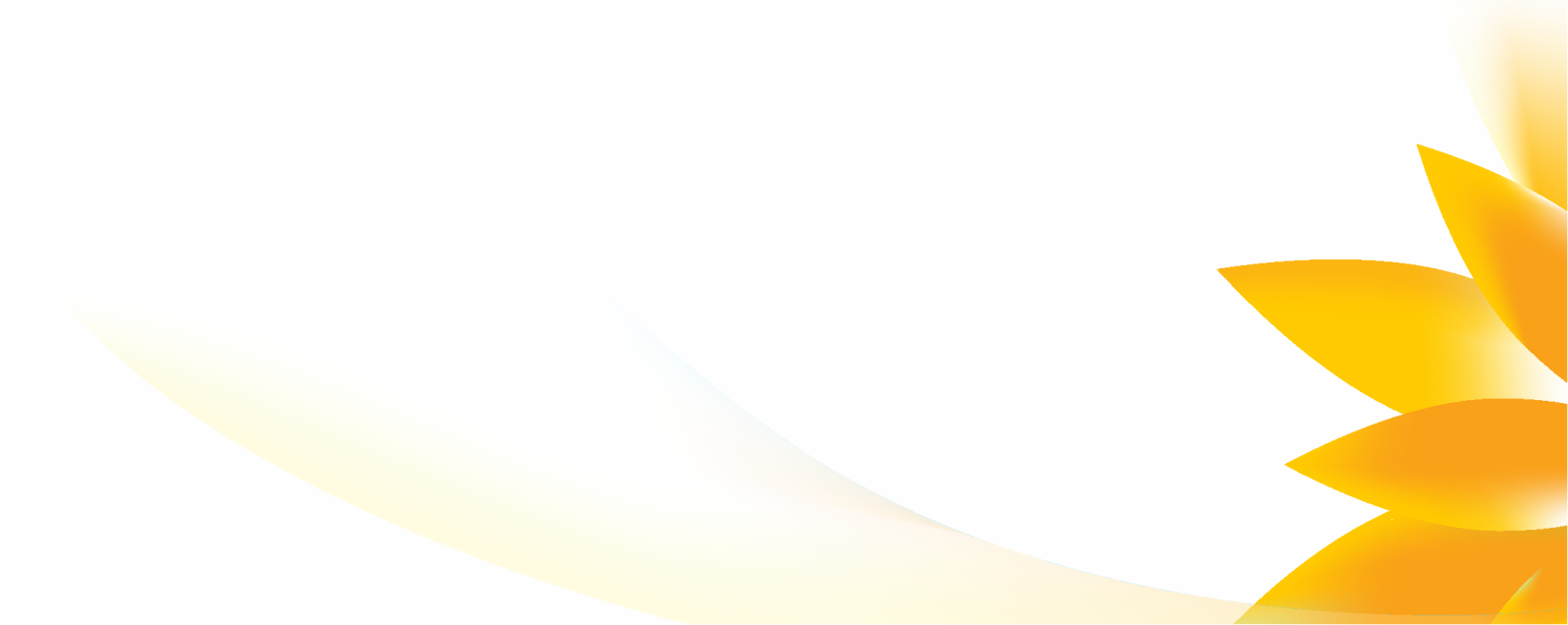            Генеральный директор                                      М.В.Галушкин  Прейскурант цен на ремонт карданных валов в ООО                       «АгроСпутник-Транс»Балансировка карданного вала  Прейскурант цен на ремонт карданных валов в ООО                       «АгроСпутник-Транс»Балансировка карданного вала  Прейскурант цен на ремонт карданных валов в ООО                       «АгроСпутник-Транс»Балансировка карданного вала  Прейскурант цен на ремонт карданных валов в ООО                       «АгроСпутник-Транс»Балансировка карданного вала  Прейскурант цен на ремонт карданных валов в ООО                       «АгроСпутник-Транс»Балансировка карданного валаОтечественный легковой 2х-опорный (без подвесного)1500 руб.Отечественный легковой 3х-опорный (1 подвесной)2500 руб.Отечественный легковой 4х опорный (2 подвесных)3500 руб.Иномарка легковая 2х-опорный (без подвесного)3000 руб.Иномарка легковая 3х-опорный(1 подвесной)4000 руб.Иномарка легковая 4х-опорный (2 подвесных)4500 руб.Микроавтобус иномарка 2х опорный (без подвесного подшипника)3700 руб.Микроавтобус иномарка 3х опорный (1 подвесной подшипник)4500 руб.Микроавтобус иномарка 4х опорный (2 подвесных подшипника)5500 руб.Микроавтобус отечественный 2х опорный (без подвесного подшипника)2000 руб.Микроавтобус отечественный 3х опорный (1 подвесной подшипник)3000 руб.Микроавтобус отечественный 4х опорный (2 подвесных подшипника)4000 руб.Отечественный грузовой 2х опорный (3,6 - 8 тонн)(без подвесного подшипника)3000 руб.Отечественный грузовой 3х опорный (3,6 - 8 тонн)(1 подвесной подшипник)2500 руб.Отечественный грузовой 4х опорный (3,6 - 8 тонн)(2 подвесных подшипника)5000 руб.Отечественный грузовой 2х опорный (8,1 - 12 тонн)(без подвесного подшипника)2500 руб.Отечественный грузовой 3х опорный (8,1 - 12 тонн)(1 подвесной подшипник)4700 руб.Отечественный грузовой 4х опорный (8,1 - 12 тонн)(2 подвесных подшипника)5800 руб.Отечественный грузовой 2х опорный (12,1 - 20 тонн)(без подвесного подшипника)5000 руб.Отечественный грузовой 3х опорный (12,1 - 20 тонн)(1 подвесной подшипник)7500 руб.Отечественный грузовой 4х опорный (12,1 - 20 тонн)(2 подвесных подшипника)7000 руб.Отечественный грузовой 2х опорный (20,1 - 30 тонн)(без подвесного подшипника)4800 руб.Отечественный грузовой 3х опорный (20,1 - 30 тонн)(1 подвесной подшипник)6700 руб.Отечественный грузовой 4х опорный (20,1 - 30 тонн)(2 подвесных подшипника)8000 руб.Отечественный грузовой 2х опорный (30,1 - 40 тонн)(без подвесного подшипника)5000 р.Отечественный грузовой 3х опорный (30,1 - 40 тонн)(1 подвесной подшипник)6500 р.Отечественный грузовой 4х опорный (30,1 - 40 тонн)(2 подвесных подшипника)8000 р.Иномарка грузовой 2х опорный (3,6 - 8 тонн)(без подвесного подшипника)5000 р.Иномарка грузовой 3х опорный (3,6 - 8 тонн)(1 подвесной подшипник)7500 р.Иномарка грузовой 4х опорный (3,6 - 8 тонн)(2 подвесных подшипника)10000 р.Иномарка грузовой 2х опорный (8,1 - 12 тонн)(без подвесного подшипника)6500 р.Иномарка грузовой 3х опорный (8,1 - 12 тонн)(1 подвесной подшипник)8500 р.Иномарка грузовой 4х опорный (8,1 - 12 тонн)(2 подвесных подшипника)10000 р.Иномарка грузовой 2х опорный (12,1 - 20 тонн)(без подвесного подшипника)7500 р.Иномарка грузовой 3х опорный (12,1 - 20 тонн)(1 подвесной подшипник)10000 р.Иномарка грузовой 4х опорный (12,1 - 20 тонн)(2 подвесных подшипника)11000 р.Иномарка грузовой 2х опорный (20,1 - 30 тонн)(без подвесного подшипника)8500 р.Иномарка грузовой 3х опорный (20,1 - 30 тонн)(1 подвесной подшипник)11000 р.Иномарка грузовой 4х опорный (20,1 - 30 тонн)(2 подвесных подшипника)12000 р.Иномарка грузовой 2х опорный (30,1 - 40 тонн)(без подвесного подшипника)10000 р.Иномарка грузовой 3х опорный (30,1 - 40 тонн)(1 подвесной подшипник)12000 р.Иномарка грузовой 4х опорный (30,1 - 40 тонн)(2 подвесных подшипника)14000 р.Замена крестовины карданного валаЗамена крестовины карданного валаИномарка легковая со стопорными кольцами500 р.Иномарка микроавтобус со стопорными кольцами500 р.Иномарка грузовая со стопорными кольцамиот 1000 до 2000 р.Иномарка легковая замена кернением1500 р.Замена подвесного подшипникаЗамена подвесного подшипникаОтечественный легковой500 р.Отечественный микроавтобус975 р.Отечественный грузовойот 1000 до 2000 р.Иномарка легковая500 р.Иномарка микроавтобус500 р.Иномарка грузоваяот 1500до 3000 р.Снятие карданного валаСнятие карданного валаОтечественный легковой500 р.Иномарка грузоваяот 1000до 2000 р.Удлинение карданного валаУдлинение карданного валаОтечественный легковой1500 р.Отечественный микроавтобус2000 р.Отечественный грузовойот 2000 до 3000 р.Иномарка легковая2000 р.Иномарки микроавтобус3500 р.Иномарка грузоваяот 2000 до 4000 р.Укорачивание карданного валаУкорачивание карданного валаОтечественный легковой1500 руб.Отечественный микроавтобус2000 руб.Отечественный грузовойот 2000 до 3000 руб.Иномарка легковая2000 руб.Иномарки микроавтобус3500 руб.Иномарка грузоваяот 2000 до 4000 руб.Замена шлицевого соединения (резка, сварка)Замена шлицевого соединения (резка, сварка)Отечественный легковой1500 руб.Отечественный микроавтобус2000 руб.Отечественный грузовойот 2000 до 3000 руб.Иномарка легковая3000 руб.Иномарки микроавтобус3500 руб.Иномарка грузоваяот 2000 до 4000 руб.Замена трубыЗамена трубыОтечественный легковой2000 руб.Отечественный микроавтобус2500 руб.Отечественный грузовойот 2000 до 3000 руб.Иномарка легковая3000 руб.Иномарки микроавтобус3500 руб.Иномарка грузоваяот 2000 до 4000 руб.Замена вилкиЗамена вилкиОтечественный легковой2000 руб.Отечественный микроавтобус2500 руб.Отечественный грузовойот 2000 до 3000 рублейИномарка легковая3000 рублейИномарки микроавтобус3500 рублейИномарка грузоваяот 2000 до 4000  рублейСмазка, шприцевание карданного валаСмазка, шприцевание карданного валаСмазка любого карданного валаот 150 рублейПокраска карданного валаПокраска карданного валаБесплатноДиагностика  карданных валовДиагностика  карданных валовВ случае осуществления дальнейшего ремонтаБесплатно!Восстановление фланцаВосстановление фланцаВосстановление фланца (наплавка, расточка)от 500 рублейЗамена шрусаЗамена шрусаЗамена шруса карданного вала(иномарка легковая)1000 рублейЗамена втулкиВыезд за карданным валомВыезд за карданным валомВыезд за карданным валом 10 рублей/км (туда и обратно)